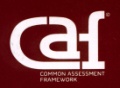 REUNIÃOAGENDAPARTICIPAÇÃOPARTICIPAÇÃODATANº HORAS REUNIÃOREUNIÃOAGENDAEAAISCSP-UTLDATANº HORAS REUNIÃOApresentação do Modelo CAF à Equipa de Autoavaliação (EAA).xx31.01.20112h00